MEGHÍVÓMÁRIAPOLI NYÍREGYHÁZÁNKedves Barátunk!Nagy örömmel hívunk Téged, és családodat, a húsvét hetének fényében, az azt követő hétvége közös eltöltésére. Az idén regionális szinten... együtt keressük hogyan válaszoljunk a Feltámadott szeretetére., egy újabbMÁRIAPOLIkeretei között.„Mindenkinek mindene lettem” 	(1Kor 9,22)Helyszín a nyíregyházi Szent Imre Katolikus Gimnázium és KollégiumItt az étkezés, a jól kihasználható közösségi terek mellett az azt igénylők számára szállás is biztosított.Időpont: 2015. április 10. (péntek) 16 órátóláprilis 12. (vasárnap) 14 óráig.Szeretnénk, ha ezt az időt végig együtt tudnánk tölteni egymás öröméreVárjuk mielőbbi jelentkezésed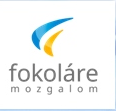 Testvéri szeretettel:     Angelika és TamásJELENTKEZÉSI LAPMáriapoli 2015, NyíregyházaHelyszín: Szent Imre Katolikus Gimnázium (Nyíregyháza, Ungvár sétány 19.)Érkezés: április 10-én péntek 1600Befejezés: április 12-én, vasárnap ebéddel 1400Szállás: a gimnázium kollégiumában – 1.500 Ft/fő/éjElső étkezés: 10-én vacsora – 400 Ft/főRészvételi díjak (kedvezményes) a szálláson felül:Felnőtt: 	2.500 Ft / Fő	Péntek: 500 Ft	Szombat: 1.200 Ft	Vasárnap: 800 FtGyerek: 	1.250Ft / Fő	Péntek: 250 Ft	Szombat:  600 Ft	Vasárnap: 400 Ft(fél adag étkezés esetén)A reggeliket saját hozott anyagból egyénileg, de együtt oldjuk meg, ehhez hozzávalókat, aki tud, hozzon magával. Ugyanígy aki egy-egy tálca száraz/tartós süteménnyel, gyümölccsel hozzá tud járulni a szünetek és kötetlenebb együttlétek sikeréhez, azt örömmel vesszük.A gyerekek programjaihoz kinti játékokat (labda, foci, frizbi, stb.) vagy társasjátékokat hozzatok magatokkal!A jelentkezési határidő: 2015. március 29. virágvasárnap 12 óra.Sokat segít, ha minél hamarabb jelentkezel, határidőn túli jelentkezés esetén sem szállást sem étkezést nem tudunk garantálni!Jelentkezés:Kapcsolat, információ: Sipos Tamás, 	e-mail: sipost@nyirsegviz.hu; 	tel:+36 209641689Kepics Angelika,	 e-mail: kepicsangi@gmail.com; 	tel:+36 307486175Fizetendő összesen: FtA részvételi díjak megfizetésének nehézsége ne tartson vissza a jelentkezéstől!Ha ezzel kapcsolatos gondod van, kérünk bizalommal jelezd felénk a kapcsolat bekezdésben megadott elérhetőségek valamelyikén.Név*:Cím*:utca*:e-mail cím:e-mail cím:e-mail cím:Telefonszám (mobil):Telefonszám (mobil):Telefonszám (mobil):Születési év*:Születési év*:Születési év*:ÁprilisJelenlétEbédVacsoraSzállásMegjegyzés10. Péntek11. Szombat12. Vasárnap